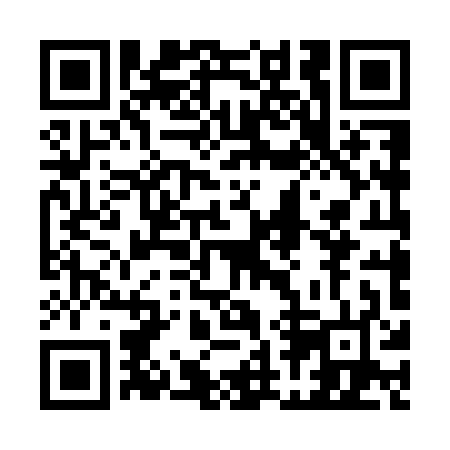 Prayer times for Barr'd Islands, Newfoundland and Labrador, CanadaMon 1 Jul 2024 - Wed 31 Jul 2024High Latitude Method: Angle Based RulePrayer Calculation Method: Islamic Society of North AmericaAsar Calculation Method: HanafiPrayer times provided by https://www.salahtimes.comDateDayFajrSunriseDhuhrAsrMaghribIsha1Mon3:075:041:116:439:1811:142Tue3:085:041:116:439:1711:143Wed3:085:051:116:439:1711:144Thu3:085:061:116:429:1711:145Fri3:095:071:116:429:1611:146Sat3:095:071:126:429:1611:147Sun3:105:081:126:429:1511:138Mon3:105:091:126:429:1411:139Tue3:115:101:126:419:1411:1310Wed3:125:111:126:419:1311:1311Thu3:125:121:126:419:1211:1212Fri3:135:131:136:409:1111:1213Sat3:135:141:136:409:1111:1214Sun3:145:151:136:399:1011:1115Mon3:145:161:136:399:0911:1116Tue3:155:171:136:399:0811:1017Wed3:165:191:136:389:0711:1018Thu3:165:201:136:379:0611:0919Fri3:175:211:136:379:0511:0920Sat3:185:221:136:369:0411:0821Sun3:185:231:136:369:0311:0822Mon3:195:251:136:359:0111:0723Tue3:195:261:136:349:0011:0724Wed3:215:271:136:348:5911:0425Thu3:245:281:136:338:5811:0226Fri3:265:301:136:328:5610:5927Sat3:285:311:136:318:5510:5728Sun3:315:321:136:308:5310:5429Mon3:335:341:136:308:5210:5230Tue3:365:351:136:298:5010:4931Wed3:385:371:136:288:4910:47